české vysoké
učení technickév PrazeFakulta jadernáa fyzikálně inženýrská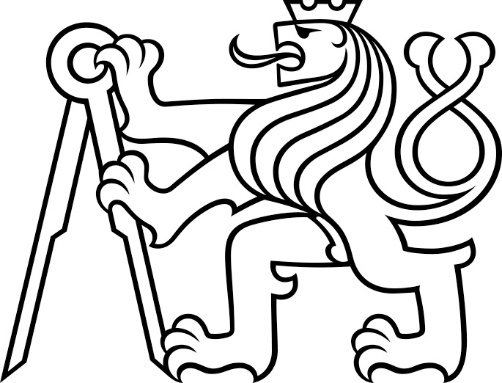 Diplomovápráce2022Vzor titulní strany na pevných deskáchJméno autora a rok ukončení práce také na hřbetní straněčeské vysoké
učení technickév PrazeFakulta jadernáa fyzikálně inženýrskáNázev práceDiplomová práce Před svázáním místo této stránky vložíte zadání práce s podpisem děkana        (v jedné kopii práce bude list s originálem podpisu). Toto bude jediný oboustranný list ve Vaší práci!prohlášeníProhlašuji, že jsem předloženou práci vypracoval samostatně a že jsem uvedl veškerou použitou literaturu. podpis studentaV Praze dne xx. xx. 20xx 					jméno studenta